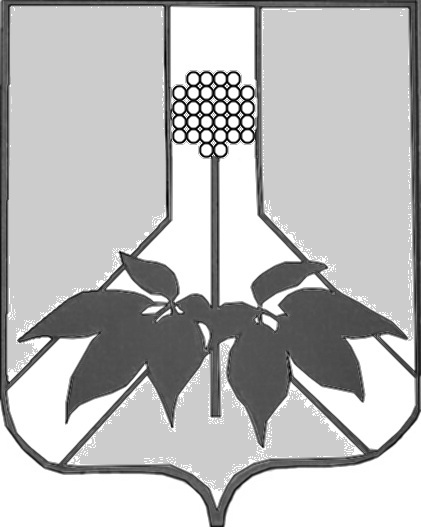 ДУМА ДАЛЬНЕРЕЧЕНСКОГО МУНИЦИПАЛЬНОГО РАЙОНАРЕШЕНИЕ	26 января 2021 года 	                                 г. Дальнереченск                                    №    74О внесении изменений Регламент Думы Дальнереченского муниципального районаВ соответствии с Федеральным законом от 06.10.2003 № 131-ФЗ «Об общих принципах организации местного самоуправления в Российской Федерации», руководствуясь Уставом Дальнереченского муниципального района,  Дума Дальнереченского муниципального районаРЕШИЛА:1.Внести в Регламент Думы Дальнереченского муниципального района, утвержденный решением Думы Дальнереченского муниципального района от 23.08.2011 № 104 следующие изменения:Статью 48 дополнить  пунктом 11 следующего содержания:«11. Заседания постоянных комиссий Думы Дальнереченского муниципального района (далее -Комиссий)  в период действия режима повышенной готовности, чрезвычайной ситуации  или при ограничительных мероприятиях могут проводиться в дистанционном режиме с использованием информационно-коммуникационных технологий (далее - заседание в дистанционном режиме).Решение о проведении заседания Комиссии в дистанционном режиме, в том числе о вопросах, подлежащих рассмотрению, принимается председателем Комиссии. В повестку  заседания Комиссии не включаются вопросы, решения по которым  принимаются тайным голосованием.Депутаты Думы района, члены Комиссии принимают участие в заседании Комиссии в дистанционном режиме с использованием видеоконференц-связи по месту своего фактического нахождения и считается присутствующим на заседании Комиссии.Перед началом заседания Комиссии в дистанционном режиме  проводится регистрация депутатов принявших участие в заседании Комиссии.На заседании Комиссии в дистанционном режиме решения принимаются открытым голосованием.В случае некачественного видео изображения, либо отсутствия видео депутата участвующего в заседании Комиссии в дистанционном формате,  при проведении голосования, для  таких депутатов проводится поименное голосование путем устного опроса депутатов. Депутат Думы района, фамилия которого была названа секретарем заседания, озвучивает свою позицию: "за", "против" или "воздержался". Результаты голосования суммируются. 2.Настоящее решение вступает в силу со дня его принятия.Председатель Думы Дальнереченскогомуниципального района  						   Н. В. Гуцалюк 